ПМР                                                                                             ПМР                 Министерул                                                                              Мiнiстерство      дезволтэрий   економиче                                                          економiчного  розвитку      Ынтреприндеря Унитарэ де Стат                                    Державне унітарне підприємство         «УХЕ дин Дубэсарь»			                                      «Дубосарська ГЕС»ПМР                                          Министерство экономического развития Государственное унитарное предприятие«Дубоссарская ГЭС»4500, г. Дубоссары, ул. Набережная 34, тел. 3-52-27, 2-44-91, 3-33-67, gupdges@gmail.com. Р/с 2211410000000020, КУБ 41, кор. счет 20210000094, в Дубоссарском филиале № 2825 ЗАО   "Приднестровский Сбербанк", фискальный код   0700041667ЗАПРОС ЦЕНОВОЙ ИНФОРМАЦИИ НА ПОСТАВКУ ПРОДУКЦИИВ соответствии с нормами ч. 4 ст. 16 Закона Приднестровской Молдавской Республики от 08.11.2018г. №318-З-VI "О закупках в Приднестровской Молдавской Республике" и в целях изучения рынка товаров и цен на соответствующий товар, приглашает всех заинтересованных лиц предоставить ценовую информацию о стоимости поставки, исходя из нижеуказанных данных:Контрольно-измерительные приборы.Перечень сведений, необходимых для определения идентичности или однородности    товара приведен в Техническом задании.Основные условия исполнения контракта, заключаемого по результатам закупки:3.1. Предмет контракта: поставка товара, согласно вышеприведенным данным.3.2. Цена контракта - является твердой, определяется на весь срок исполнения контракта и может изменяться только в случаях, порядке и на условиях, предусмотренных Законом о закупках.3.3. Срок поставки в течение - 90 (девяносто) рабочих дней с момента вступления контракта в силу.3.3. Условие о порядке и сроках оплаты товара: оплата производится в течение 15 банковских дней по факту поставки товара и подписания приемосдаточных документов. 3.4. Условие о порядке приемки заказчиком товаров, работ, услуг – приемка товара осуществляется на складе Заказчика по адресу: г. Дубоссары, ул. Набережная 34, склад ГУП «Дубоссарская ГЭС», путем подписания приемо-сдаточных документов,3.5. Условия об оценке поставляемого товара, выполняемой работы, оказываемой услуги на соответствие требованиям, установленным законодательством Приднестровской Молдавской Республики – в соответствии с действующим законодательством.4. 	Перечень отчетных документов, которые оформляются Поставщиком и представляются Заказчику для приемки поставленного товара:Поставщик передает Заказчику вместе с товаром следующие документы на поставляемый товар: Товарно-транспортная накладная;Сертификат качества, сертификат соответствия на изделие, и/или иные документы, подтверждающие качество товара, предусмотренные в стране производителя;5. 	Порядок и сроки осуществления Заказчиком или приемочной комиссией (в случае если Заказчиком было принято решение о ее создании для приемки поставляемого товара) приемки поставляемого товара,  в том числе на соответствие товара требованиям, установленным контрактом, включая требования в отношении количества, качества и комплектности, и другим условиям контракта, а также порядок и сроки оформления результатов приемки и отчетных документов, подтверждающих приемку товара, или мотивированного отказа в их приемке  - предусмотрено условиями контракта.6.   Порядок возмещения Поставщиком убытков, причиненных вследствие ненадлежащего исполнения обязательств по контракту – в судебном порядке с обязательным соблюдением досудебного урегулирования споров. 7.     Права и обязанности Поставщика, включающие:7.1.  право требовать своевременной оплаты на условиях, предусмотренных контрактом, надлежащим образом поставленного и принятого заказчиком товара.7.2. обязанность по поставке товара, на условиях, предусмотренных контрактом, в том числе по обеспечению с учетом специфики поставляемого товара его соответствия обязательным требованиям, установленным Заказчиком;7.3. обязанность по обеспечению устранения за свой счет недостатков и дефектов, выявленных при приемке поставленного товара, в течение гарантийного срока.7.4. обязанность по соответствию в течение всего срока действия контракта требованиям, установленным в соответствии с законодательством Приднестровской Молдавской Республики в отношении лиц, осуществляющих деятельность в установленных сферах; 8.   Срок действия контракта – до 31.12.2023г. 9. Сроки предоставления ценовой информации до 17-00 «24» апреля 2023г. на электронный адрес: gupdges@gmail.ru.10.   Проведение данной процедуры сбора информации не влечет за собой возникновение каких-либо обязательств заказчика.11.	Планируемый период проведения закупки –II квартал 2023г.12.    Убедительная просьба при предоставлении  предложений в обязательном порядке указывать:Ссылку на данный запрос;Реквизиты вашего документа (дата и №);Цену товара за единицу;Общую сумму контракта на условиях, указанных в данном запросе;Срок поставки (в днях с момента вступления в силу контракта);Период действия цены.13. Контактное лицо: Язловицкий Александр Борисович, тел. +373(777)50-731Благодарим Вас за понимание и надеемся на плодотворное сотрудничество.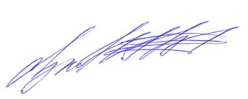 Начальник ОМТС и ХО	         	    			                  А.Б. Язловицкий        Котленко Р.Ф.0 (777) 8-13-06____________№_____________на №_______от_____________№п/пНаименование товаровОписание товаров/работ (услуг)Ед. изм.Кол-во123451.Тепловизор  FLUKE Tis60+ 30Гц или аналог с техническими характеристиками не ниже указанных в ТЗ и поверкой шт.12.Виброметр "SVAN 974 или аналог с техническими характеристиками не ниже указанных в ТЗ и поверкойшт.1ТЕХНИЧЕСКОЕ ЗАДАНИЕТЕХНИЧЕСКОЕ ЗАДАНИЕТЕХНИЧЕСКОЕ ЗАДАНИЕТЕХНИЧЕСКОЕ ЗАДАНИЕТЕХНИЧЕСКОЕ ЗАДАНИЕТехнические характеристики Тепловизор  FLUKE Tis60+ 30ГцТехнические характеристики Тепловизор  FLUKE Tis60+ 30ГцТехнические характеристики Тепловизор  FLUKE Tis60+ 30ГцТехнические характеристики Тепловизор  FLUKE Tis60+ 30ГцТехнические характеристики Тепловизор  FLUKE Tis60+ 30ГцПараметрПараметрЗначениеЗначениеЗначениеИК-разрешениеИК-разрешение320 × 240 (76 800 пикселей)320 × 240 (76 800 пикселей)320 × 240 (76 800 пикселей)Пространственное разрешение, IFOVПространственное разрешение, IFOV1,86 мрад, D:S 532:11,86 мрад, D:S 532:11,86 мрад, D:S 532:1Поле зренияПоле зрения34,1° (Г) × 25,6° (В)34,1° (Г) × 25,6° (В)34,1° (Г) × 25,6° (В)Минимальное фокусное расстояниеМинимальное фокусное расстояние46 см (18 дюймов)46 см (18 дюймов)46 см (18 дюймов)Система фокусировкиСистема фокусировкиФиксированнаяФиксированнаяФиксированнаяУдаропрочный дисплейУдаропрочный дисплейЛандшафтный ЖК-дисплей с диагональю 3,5 дюйма (8,9 см), 320 × 240Ландшафтный ЖК-дисплей с диагональю 3,5 дюйма (8,9 см), 320 × 240Ландшафтный ЖК-дисплей с диагональю 3,5 дюйма (8,9 см), 320 × 240Эргономичность конструкцииЭргономичность конструкцииВозможность управления одной рукойВозможность управления одной рукойВозможность управления одной рукойИзмерение температурыИзмерение температурыИзмерение температурыИзмерение температурыИзмерение температурыДиапазон измеряемых температур (не калибруется ниже -10 °C)Диапазон измеряемых температур (не калибруется ниже -10 °C)от -20 °C до 400 °C (от -4 °F до 752 °F)от -20 °C до 400 °C (от -4 °F до 752 °F)от -20 °C до 400 °C (от -4 °F до 752 °F)ТочностьТочность±2 °C или 2 % (большее из значений при номинальной температуре 25 °C)±2 °C или 2 % (большее из значений при номинальной температуре 25 °C)±2 °C или 2 % (большее из значений при номинальной температуре 25 °C)Тепловая чувствительность (NETD)Тепловая чувствительность (NETD)≤0,045 °C при температуре объекта 30 °C (45 мК)≤0,045 °C при температуре объекта 30 °C (45 мК)≤0,045 °C при температуре объекта 30 °C (45 мК)Коррекция коэффициента излучения на экранеКоррекция коэффициента излучения на экранеДа (по значению и по таблице)Да (по значению и по таблице)Да (по значению и по таблице)Температурная компенсация отражения фона на экранеТемпературная компенсация отражения фона на экранеДаДаДаПодстройка коэффициента передачи на экранеПодстройка коэффициента передачи на экранеНетНетНетВозможность беспроводного соединенияВозможность беспроводного соединенияВозможность беспроводного соединенияВозможность беспроводного соединенияВозможность беспроводного соединенияВозможность беспроводного соединенияВозможность беспроводного соединенияДа, к ПК, iPhone® и iPad® (iOS 4s и более поздние версии), Android™ 4.3 и выше, а также подключение через Wi-Fi и ЛВС (при наличии)Да, к ПК, iPhone® и iPad® (iOS 4s и более поздние версии), Android™ 4.3 и выше, а также подключение через Wi-Fi и ЛВС (при наличии)Да, к ПК, iPhone® и iPad® (iOS 4s и более поздние версии), Android™ 4.3 и выше, а также подключение через Wi-Fi и ЛВС (при наличии)Совместимость с приложением Fluke Connect™Совместимость с приложением Fluke Connect™Да*, достаточно подключить камеру к смартфону, и сделанные снимки будут автоматически загружаться в приложение Fluke Connect для хранения и совместного использованияДа*, достаточно подключить камеру к смартфону, и сделанные снимки будут автоматически загружаться в приложение Fluke Connect для хранения и совместного использованияДа*, достаточно подключить камеру к смартфону, и сделанные снимки будут автоматически загружаться в приложение Fluke Connect для хранения и совместного использованияПО Fluke Connect Assets, поставляемое по заказуПО Fluke Connect Assets, поставляемое по заказуДа*, позволяет связать изображения с конкретными единицами оборудования и создавать наряды на производство работ. Можно легко сравнить разные типы измерений (механические, электрические или ИК-снимки), выполненные на одном участкеДа*, позволяет связать изображения с конкретными единицами оборудования и создавать наряды на производство работ. Можно легко сравнить разные типы измерений (механические, электрические или ИК-снимки), выполненные на одном участкеДа*, позволяет связать изображения с конкретными единицами оборудования и создавать наряды на производство работ. Можно легко сравнить разные типы измерений (механические, электрические или ИК-снимки), выполненные на одном участкеТехнология IR Fusion®Технология IR Fusion®Технология IR Fusion®Технология IR Fusion®Технология IR Fusion®Технология IR Fusion®Технология IR Fusion®ДаДаДаРежим AutoBlend™Режим AutoBlend™ДаДаДаРежим Picture-In-Picture (PIP — «картинка в картинке»)Режим Picture-In-Picture (PIP — «картинка в картинке»)ДаДаДаВстроенная цифровая камера (в видимом диапазоне спектра)Встроенная цифровая камера (в видимом диапазоне спектра)5 Мп5 Мп5 МпУровень и диапазонУровень и диапазонУровень и диапазонУровень и диапазонУровень и диапазонУровень и диапазонУровень и диапазонПлавное автоматическое и ручное масштабированиеПлавное автоматическое и ручное масштабированиеПлавное автоматическое и ручное масштабированиеБыстрое автоматическое изменение масштаба в ручном режимеБыстрое автоматическое изменение масштаба в ручном режимеДаДаДаМинимальный диапазон (в ручном режиме)Минимальный диапазон (в ручном режиме)2,5 °C (4,5 °F)2,5 °C (4,5 °F)2,5 °C (4,5 °F)Минимальный диапазон (в автоматическом режиме)Минимальный диапазон (в автоматическом режиме)5 °C (9,0 °F)5 °C (9,0 °F)5 °C (9,0 °F)Хранение данных и регистрация изображенийХранение данных и регистрация изображенийХранение данных и регистрация изображенийХранение данных и регистрация изображенийХранение данных и регистрация изображенийРасширенные функции памятиРасширенные функции памятиВнутренняя память 4 Гбайт и карта памяти microSD 4 ГбайтВнутренняя память 4 Гбайт и карта памяти microSD 4 ГбайтВнутренняя память 4 Гбайт и карта памяти microSD 4 ГбайтМеханизм съемки, просмотра и сохранения изображенийМеханизм съемки, просмотра и сохранения изображенийВозможность съемки, просмотра и сохранения изображений одной рукойВозможность съемки, просмотра и сохранения изображений одной рукойВозможность съемки, просмотра и сохранения изображений одной рукойФорматы файлов изображенийФорматы файлов изображенийНерадиометрические BMP или JPEG либо полностью радиометрические IS2Нерадиометрические BMP или JPEG либо полностью радиометрические IS2Нерадиометрические BMP или JPEG либо полностью радиометрические IS2Просмотр содержимого памятиПросмотр содержимого памятиДаДаДаПрограммное обеспечениеПрограммное обеспечениеПО Fluke Connect для настольного ПК — полный набор функций для анализа и составления отчетов с доступом к системе Fluke ConnectПО Fluke Connect для настольного ПК — полный набор функций для анализа и составления отчетов с доступом к системе Fluke ConnectПО Fluke Connect для настольного ПК — полный набор функций для анализа и составления отчетов с доступом к системе Fluke ConnectАнализ и хранение радиометрических данных на ПКАнализ и хранение радиометрических данных на ПКДаДаДаФорматы файлов, экспортируемых при помощи ПО Fluke ConnectФорматы файлов, экспортируемых при помощи ПО Fluke ConnectIS2, BMP, GIF, JPEG, PNG, TIFFIS2, BMP, GIF, JPEG, PNG, TIFFIS2, BMP, GIF, JPEG, PNG, TIFFГолосовые аннотацииГолосовые аннотацииМаксимальное время записи для одного изображения — 60 секунд, возможно воспроизведение записи на камере; требуется гарнитура Bluetooth (приобретается отдельно)Максимальное время записи для одного изображения — 60 секунд, возможно воспроизведение записи на камере; требуется гарнитура Bluetooth (приобретается отдельно)Максимальное время записи для одного изображения — 60 секунд, возможно воспроизведение записи на камере; требуется гарнитура Bluetooth (приобретается отдельно)IR-PhotoNotesIR-PhotoNotesДа, 3 изображенияДа, 3 изображенияДа, 3 изображенияАвтоматическая регистрация (температура и интервал)Автоматическая регистрация (температура и интервал)ДаДаДаПитание от батареиПитание от батареиПитание от батареиПитание от батареиПитание от батареиБатареи (сменные, заряжаемые)Батареи (сменные, заряжаемые)Две литий-ионные «интеллектуальные» батареи с пятисегментным светодиодным индикатором для отображения уровня зарядаДве литий-ионные «интеллектуальные» батареи с пятисегментным светодиодным индикатором для отображения уровня зарядаДве литий-ионные «интеллектуальные» батареи с пятисегментным светодиодным индикатором для отображения уровня зарядаРесурс батареиРесурс батареи4 часа непрерывного использования с одним комплектом батарей4 часа непрерывного использования с одним комплектом батарей4 часа непрерывного использования с одним комплектом батарейВремя заряда батареиВремя заряда батареи2,5 часа до полного заряда2,5 часа до полного заряда2,5 часа до полного зарядаСпособ заряда батареиСпособ заряда батареиЗарядное устройство для двух батарей или заряд непосредственно в тепловизоре Дополнительное зарядное устройство от бортовой сети автомобиля (12 В)Зарядное устройство для двух батарей или заряд непосредственно в тепловизоре Дополнительное зарядное устройство от бортовой сети автомобиля (12 В)Зарядное устройство для двух батарей или заряд непосредственно в тепловизоре Дополнительное зарядное устройство от бортовой сети автомобиля (12 В)Работа от сети переменного токаРабота от сети переменного токаВозможна работа от сети переменного тока (от 100 до 240 В, 50/60 Гц) с входящим в комплект блоком питанияВозможна работа от сети переменного тока (от 100 до 240 В, 50/60 Гц) с входящим в комплект блоком питанияВозможна работа от сети переменного тока (от 100 до 240 В, 50/60 Гц) с входящим в комплект блоком питанияЭнергосбережениеЭнергосбережениеПо выбору пользователяПо выбору пользователяПо выбору пользователяЦветопередачаЦветопередачаЦветопередачаЦветопередачаЦветопередачаСтандартные палитрыСтандартные палитры8: «Горячий металл», «Сине-красная», «Высококонтрастная», «Янтарная», «Янтарная инвертированная», «Жидкий металл», «Серая шкала», «Серая шкала инвертированная»8: «Горячий металл», «Сине-красная», «Высококонтрастная», «Янтарная», «Янтарная инвертированная», «Жидкий металл», «Серая шкала», «Серая шкала инвертированная»8: «Горячий металл», «Сине-красная», «Высококонтрастная», «Янтарная», «Янтарная инвертированная», «Жидкий металл», «Серая шкала», «Серая шкала инвертированная»Палитры Ultra ContrastПалитры Ultra Contrast8: Цвет горячего металла Ultra, сине-красная Ultra, высококонтрастная Ultra, янтарная Ultra, жидкий металл Ultra, серая Ultra, серая инвертированная Ultra8: Цвет горячего металла Ultra, сине-красная Ultra, высококонтрастная Ultra, янтарная Ultra, жидкий металл Ultra, серая Ultra, серая инвертированная Ultra8: Цвет горячего металла Ultra, сине-красная Ultra, высококонтрастная Ultra, янтарная Ultra, жидкий металл Ultra, серая Ultra, серая инвертированная UltraОбщие характеристикиОбщие характеристикиОбщие характеристикиОбщие характеристикиОбщие характеристикиЛазерный указательЛазерный указательДаДаДаЧастота кадровЧастота кадров30 Гц30 Гц30 ГцЦветовая индикацияЦветовая индикацияВысокая температура, низкая температура, изотермы (в пределах диапазона измерений)Высокая температура, низкая температура, изотермы (в пределах диапазона измерений)Высокая температура, низкая температура, изотермы (в пределах диапазона измерений)Инфракрасный спектральный диапазонИнфракрасный спектральный диапазонот 7,5 до 14 мкмот 7,5 до 14 мкмот 7,5 до 14 мкмРабочая температураРабочая температураот -10 °C до +50 °C (от 14 °F до 122 °F)от -10 °C до +50 °C (от 14 °F до 122 °F)от -10 °C до +50 °C (от 14 °F до 122 °F)Температура храненияТемпература храненияот -20 °C до +50 °C (от -4 °F до 122 °F) без батарейот -20 °C до +50 °C (от -4 °F до 122 °F) без батарейот -20 °C до +50 °C (от -4 °F до 122 °F) без батарейОтносительная влажностьОтносительная влажностьот 10 % до 95 %, без конденсацииот 10 % до 95 %, без конденсацииот 10 % до 95 %, без конденсацииИзмерение температуры в центральной точкеИзмерение температуры в центральной точкеДаДаДаТемпература пятнаТемпература пятнаМаркеры горячих и холодных зонМаркеры горячих и холодных зонМаркеры горячих и холодных зонЗадаваемые пользователем маркеры зонЗадаваемые пользователем маркеры зон333Пользовательские рамки измеренийПользовательские рамки измеренийРасширяемый-сужаемый прямоугольник измеренийРасширяемый-сужаемый прямоугольник измеренийРасширяемый-сужаемый прямоугольник измеренийЖесткий кейсЖесткий кейсПрочный жесткий кейс для переноски с внутренней мягкой сумкой, а также регулируемый ремешокПрочный жесткий кейс для переноски с внутренней мягкой сумкой, а также регулируемый ремешокПрочный жесткий кейс для переноски с внутренней мягкой сумкой, а также регулируемый ремешокСтандарты безопасностиСтандарты безопасностиМЭК 61010-1: Категория перенапряжения II, степень загрязнения 2МЭК 61010-1: Категория перенапряжения II, степень загрязнения 2МЭК 61010-1: Категория перенапряжения II, степень загрязнения 2Электромагнитная совместимостьЭлектромагнитная совместимостьМЭК 61326-1: Базовая электромагнитная обстановка. CISPR 11 (Радиопомехи индустриальные): Группа 1, класс AМЭК 61326-1: Базовая электромагнитная обстановка. CISPR 11 (Радиопомехи индустриальные): Группа 1, класс AМЭК 61326-1: Базовая электромагнитная обстановка. CISPR 11 (Радиопомехи индустриальные): Группа 1, класс AСоответствие техническим стандартам Австралии (RCM)Соответствие техническим стандартам Австралии (RCM)RCM МЭК 61326-1 (ГОСТ Р МЭК 61326-1-2014)RCM МЭК 61326-1 (ГОСТ Р МЭК 61326-1-2014)RCM МЭК 61326-1 (ГОСТ Р МЭК 61326-1-2014)Соответствие нормам Федеральной комиссии по связи СШАСоответствие нормам Федеральной комиссии по связи СШАEN61326-1; FCC часть 5, EN 55011: класс A, EN 61000-4-2, EN 61000-4-3EN61326-1; FCC часть 5, EN 55011: класс A, EN 61000-4-2, EN 61000-4-3EN61326-1; FCC часть 5, EN 55011: класс A, EN 61000-4-2, EN 61000-4-3ВибрацияВибрация2G по ГОСТ 28203-89 (МЭК 68-2-6-82)2G по ГОСТ 28203-89 (МЭК 68-2-6-82)2G по ГОСТ 28203-89 (МЭК 68-2-6-82)УдаропрочностьУдаропрочность25G по ГОСТ 28215-89 (МЭК 68-2-29)25G по ГОСТ 28215-89 (МЭК 68-2-29)25G по ГОСТ 28215-89 (МЭК 68-2-29)Устойчивость к падению с высотыУстойчивость к падению с высотыВыдерживает падение с высоты 2 метраВыдерживает падение с высоты 2 метраВыдерживает падение с высоты 2 метраГабариты (В × Ш × Д)Габариты (В × Ш × Д)26,7 см × 10,1 см × 14,5 см26,7 см × 10,1 см × 14,5 см26,7 см × 10,1 см × 14,5 смМасса (с батареей)Масса (с батареей)0,72 кг0,72 кг0,72 кгСтепень защиты корпусаСтепень защиты корпусаIP54 (ограниченная защита от пыли; защита от водяных брызг с любого направления)IP54 (ограниченная защита от пыли; защита от водяных брызг с любого направления)IP54 (ограниченная защита от пыли; защита от водяных брызг с любого направления)Поддерживаемые языки интерфейсаПоддерживаемые языки интерфейсаАнглийский, русский, Английский, русский, Английский, русский, 2. Виброметр "SVAN 974" тип IEPE/ICP  2. Виброметр "SVAN 974" тип IEPE/ICP  2. Виброметр "SVAN 974" тип IEPE/ICP  2. Виброметр "SVAN 974" тип IEPE/ICP  2. Виброметр "SVAN 974" тип IEPE/ICP  Общие технические характеристикиТехнические характеристики в режиме виброметраТехнические характеристики в режиме 1/1 октавного анализатора спектраТехнические характеристики в режиме узкополосного анализатора спектра (БПФ)Общие технические характеристикиТехнические характеристики в режиме виброметраТехнические характеристики в режиме 1/1 октавного анализатора спектраТехнические характеристики в режиме узкополосного анализатора спектра (БПФ)Общие технические характеристикиТехнические характеристики в режиме виброметраТехнические характеристики в режиме 1/1 октавного анализатора спектраТехнические характеристики в режиме узкополосного анализатора спектра (БПФ)Общие технические характеристикиТехнические характеристики в режиме виброметраТехнические характеристики в режиме 1/1 октавного анализатора спектраТехнические характеристики в режиме узкополосного анализатора спектра (БПФ)Общие технические характеристикиТехнические характеристики в режиме виброметраТехнические характеристики в режиме 1/1 октавного анализатора спектраТехнические характеристики в режиме узкополосного анализатора спектра (БПФ)